INSTRUKCJA KORZYSTANIA Z SYSTEMU INFORMATYCZNEGODO OBSŁUGI EGZAMINU SĘDZIOWSKIEGO 	I PROKURATORSKIEGO W FORMIE ELEKTRONICZNEJUWAGI WSTĘPNEPrezentowany poniżej system umożliwia sporządzenie pracy pisemnej w formie elektronicznej. Do użytkowania systemu niezbędne jest posiadanie przez zdającego loginu oraz hasła. Zamiana loginu oraz hasła po rozpoczęciu egzaminu nie jest możliwa.  Problemy z obsługą systemu w czasie trwania egzaminu należy zgłosić poprzez podniesienie ręki 
i oczekiwać przy stoliku na podejście osoby wyznaczonej do obsługi systemu.LOGOWANIE DO SYSTEMU:Logowanie do systemu następuje za pomocą loginu oraz hasła. Login stanowi jednocześnie kod zdającego. Dane te znajdują się na karcie kodującej, składającej się z dwóch części. Prawa część karty, po uzupełnieniu przez zdającego swoimi danymi osobowymi, zostanie zabezpieczona przez członków komisji w kopercie bezpiecznej. Lewa część karty, zawierająca login i hasło do komputera, pozostaje 
w posiadaniu zdającego i służy do uruchamiania oraz ponownego uruchamiania komputera 
w przypadku jego zablokowania (np. na czas wyjścia do toalety). Utrata części karty zawierającej login 
i hasło spowoduje, że zdający nie będzie mógł uruchomić komputera i w konsekwencji nie będzie mógł kontynuować egzaminu. Z tej przyczyny bardzo ważne jest odpowiednie zabezpieczenie przez zdającego części karty zawierającej login i hasło przed jej utratą. Wzory kart kodujących:a) Egzamin sędziowski - wzór karty kodującej na część pisemną z prawa karnego.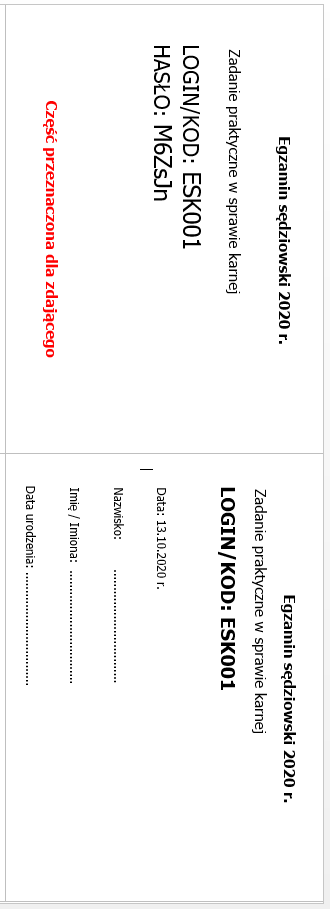 b) Egzamin sędziowski - wzór karty kodującej na część pisemną z prawa cywilnego.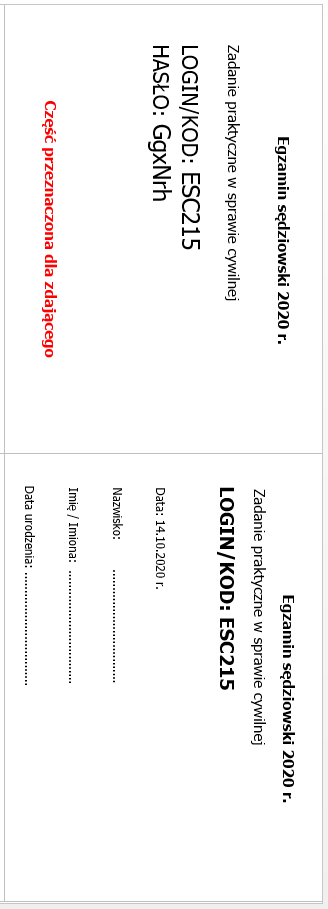 c) Egzamin prokuratorski - wzór karty kodującej na część pisemną z prawa karnego.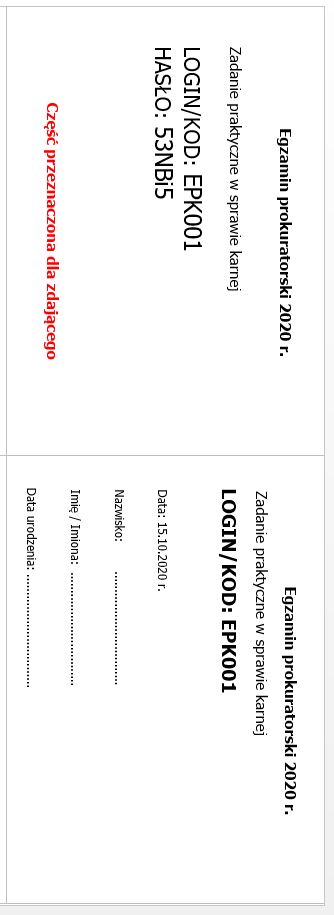 d) Egzamin prokuratorski - wzór karty kodującej na część pisemną z prawa cywilnego 
i administracyjnego.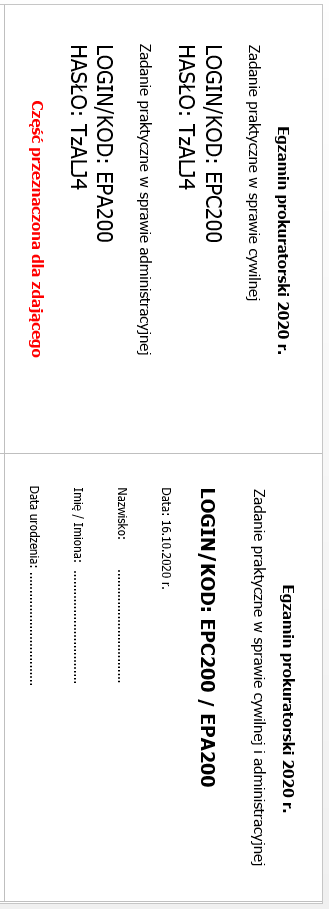 Karta zawiera dwa kody (loginy). W drugim dniu egzaminu prokuratorskiego możliwe będzie naprzemienne sporządzanie pracy w sprawie cywilnej i administracyjnej. W tym celu należy wylogować się z aktualnie sporządzanej pracy, np. z prawa cywilnego (wybierając opcję „Zapisz” w lewym dolnym rogu, a następnie „Wyloguj” rozwijaną w prawym górnym rogu z nazwą loginu/kodu zdającego) 
i ponowne zalogować się z użyciem właściwego loginu/kodu w pracy ze sprawy administracyjnej.UWAGA: opcja „Zapisz i zakończ” (w prawym dolnym rogu ekranu) służy do definitywnego zakończenia egzaminu przed wyznaczonym czasem jego trwania. Jej użycie powoduje zakończenie egzaminu w formie elektronicznej.  W celu zalogowania się do systemu należy wprowadzić login i hasło z karty oraz zatwierdzić opcją „Zaloguj się”. Po zalogowaniu zdający oczekuje na rozpoczęcie egzaminu.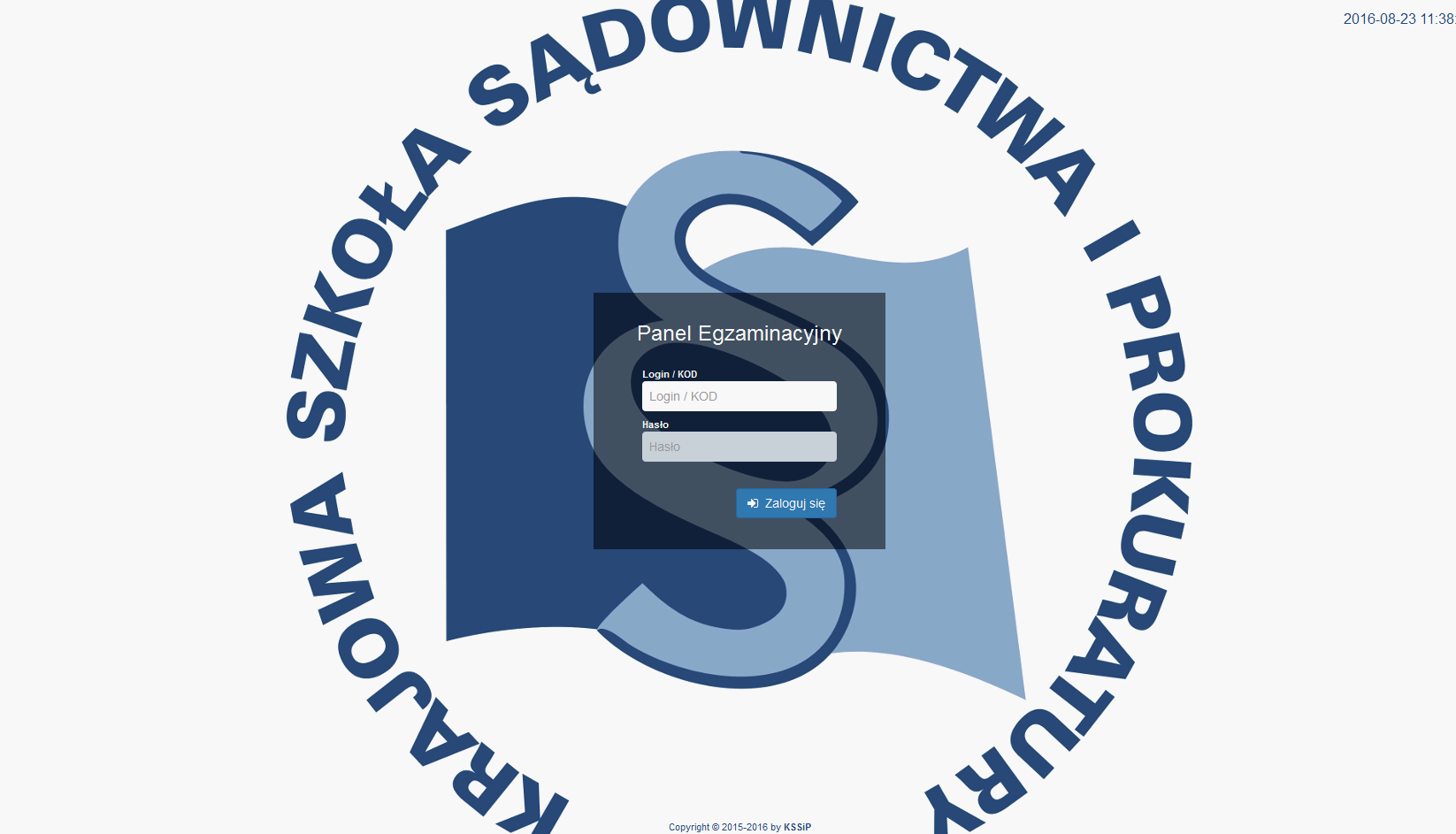 Po zalogowaniu ukazuje się nieaktywne okno edytora tekstu.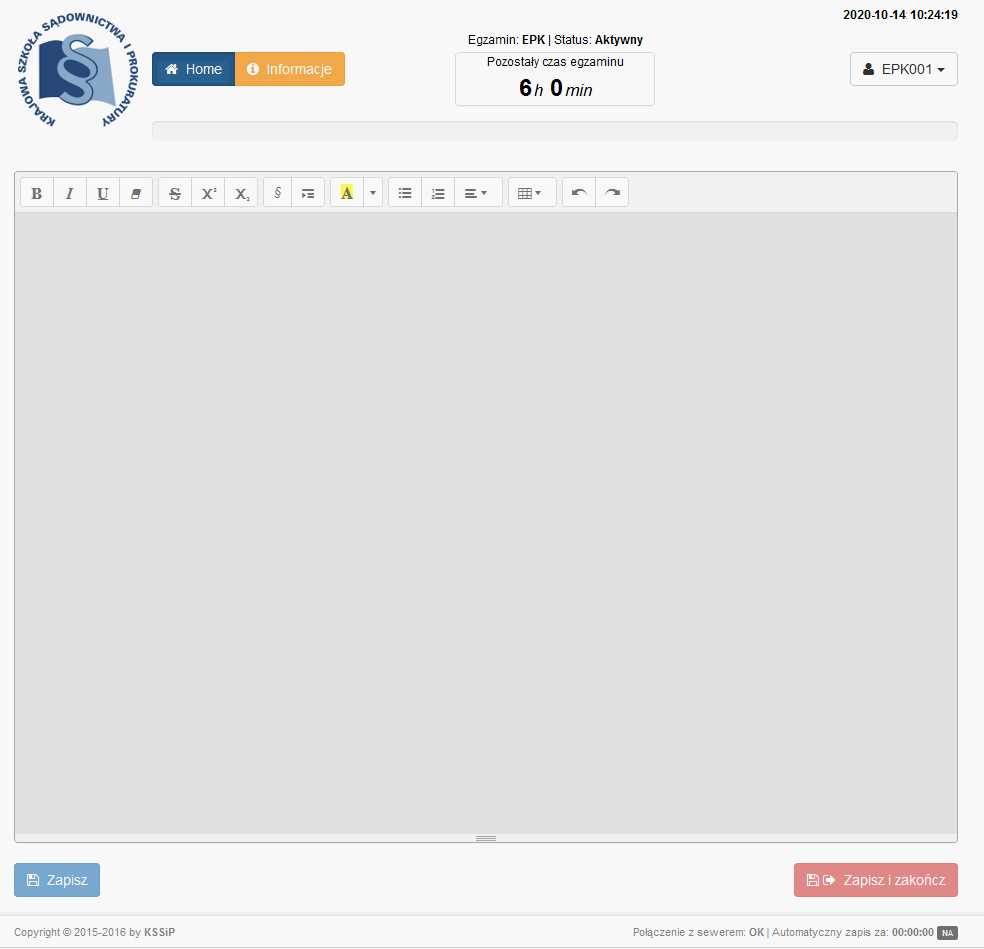 Opis nieaktywnego okna edytora tekstu: Nazwa egzaminu i status połączenia z serwerem.Data i godzina.Login/kod zdającego (po rozwinięciu opcja „Wyloguj”).Przycisk „Zapisz” (nieaktywny do chwili rozpoczęcia egzaminu).Przycisk „Zapisz i zakończ” (nieaktywny do chwili rozpoczęcia egzaminu).AKTYWOWANIE EDYTORA TEKSTU:Po ogłoszeniu przez Przewodniczącego komisji rozpoczęcia egzaminu, informatyk aktywuje edytory tekstów na wszystkich laptopach. W tym samym momencie następuje uruchomienie odliczania czasu pozostałego do zakończenia egzaminu. Od tej chwili możliwy jest dostęp do funkcji „Zapisz” oraz „Zapisz i zakończ”.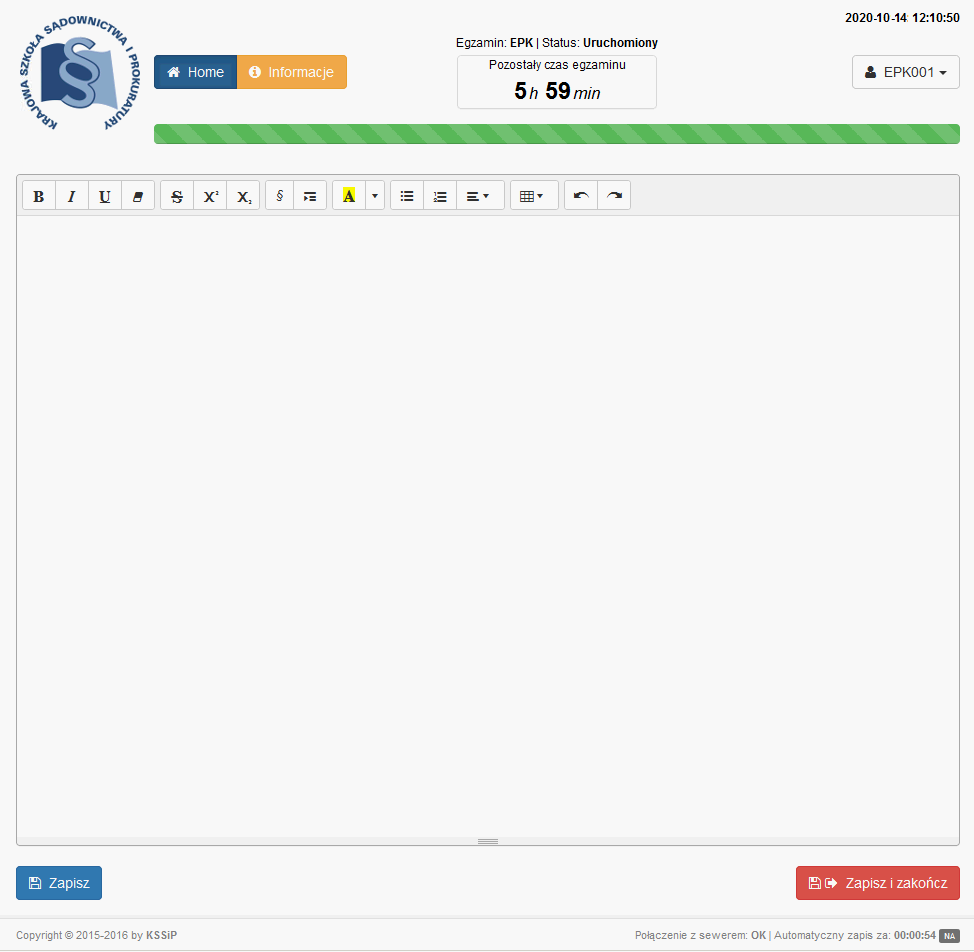 Opis aktywnego okna edytora tekstu:Czas pozostały do zakończenia egzaminu. Pasek postępu egzaminu (od 100% do 50% pozostałego czasu - kolor zielony, od 50% do 10% pozostałego czasu - kolor pomarańczowy, poniżej 10% pozostałego czasu - kolor czerwony).Narzędzia edycyjne, t.j. pogrubienie, kursywa, podkreślenie, usuń formatowanie, przekreślenie, indeks górny, indeks dolny, znak paragrafu, tabulacja, kolor, lista wypunktowana, lista numerowana, akapit, tabela, cofnij, ponów).Informacja o połączeniu z serwerem i odliczanie czasu do następnego autozapisu (autozapis jest przeprowadzany co 1 minutę).OPUSZCZENIE MIEJSCA PRZY STOLIKU W CZASIE EGZAMINU:Zdający opuszczający miejsce przy stoliku zobowiązany jest zamknąć pokrywę laptopa. Zamknięcie pokrywy laptopa nie powoduje wylogowania z systemu. Przed opuszczeniem miejsca przy stoliku zdający może uprzednio wylogować się z systemu wybierając opcję „Zapisz” (w lewym dolnym rogu), 
a następnie „Wyloguj” (opcja rozwijana w prawym górnym rogu z nazwą loginu/kodu zdającego). Wylogowanie z systemu nie zwalnia zdającego z obowiązku zamknięcia pokrywy laptopa.UWAGA: opcja „Zapisz i zakończ” (w prawym dolnym rogu ekranu) służy do definitywnego zakończenia egzaminu przed wyznaczonym czasem jego trwania. Jej użycie powoduje zakończenie egzaminu w formie elektronicznej.  W przypadku uprzedniego wylogowania się z systemu, w celu kontynuowania pisania pracy należy ponownie się zalogować (opis: pkt I.3).Po zgłoszeniu przez matkę karmiącą dziecko piersią zamiaru skorzystania z przerwy na karmienie informatyk blokuje edytor testu. Opuszczając miejsce przy stoliku zdająca zobowiązana jest zamknąć pokrywę laptopa. Edytor tekstu odblokowuje się dopiero po zakończeniu przerwy (po 30 lub 45 minutach). ZAKOŃCZENIE EGZAMINU PRZED CZASEM:W celu definitywnego zakończenia egzaminu przed czasem należy wybrać opcję „Zapisz i zakończ” 
(w prawym dolnym rogu ekranu).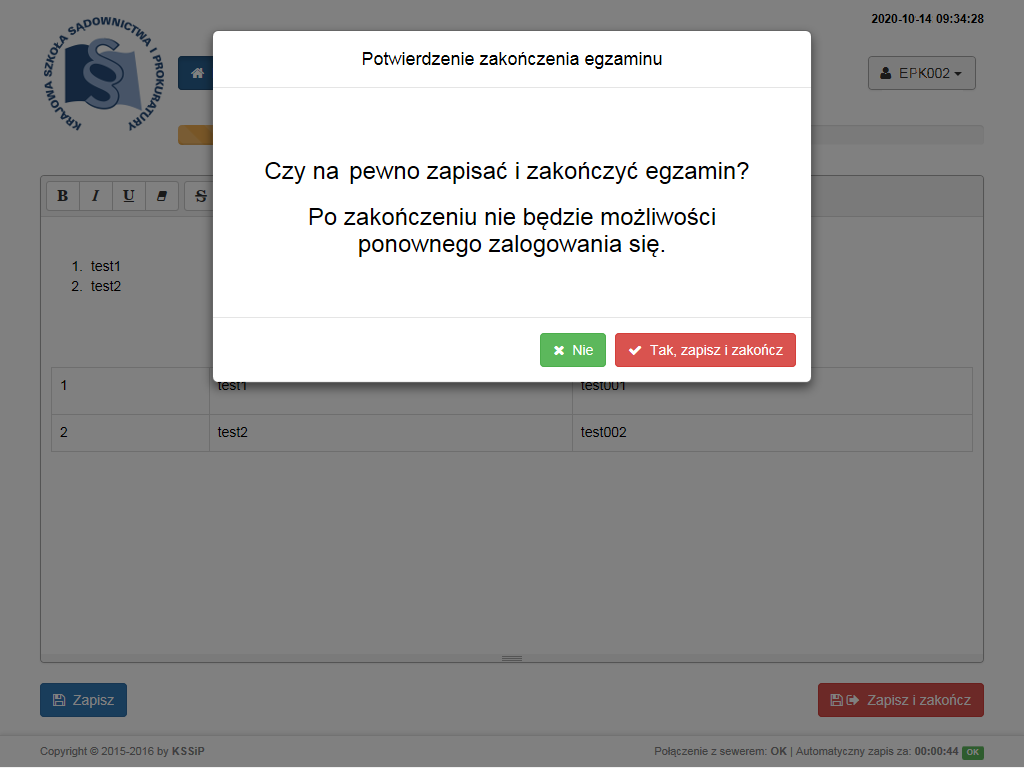 Po zatwierdzeniu opcji „Tak, zapisz i zakończ” pojawi się komunikat ponownego zatwierdzenia. W celu zakończenia pracy należy wybrać opcję „Nie, chcę zapisać i zakończyć”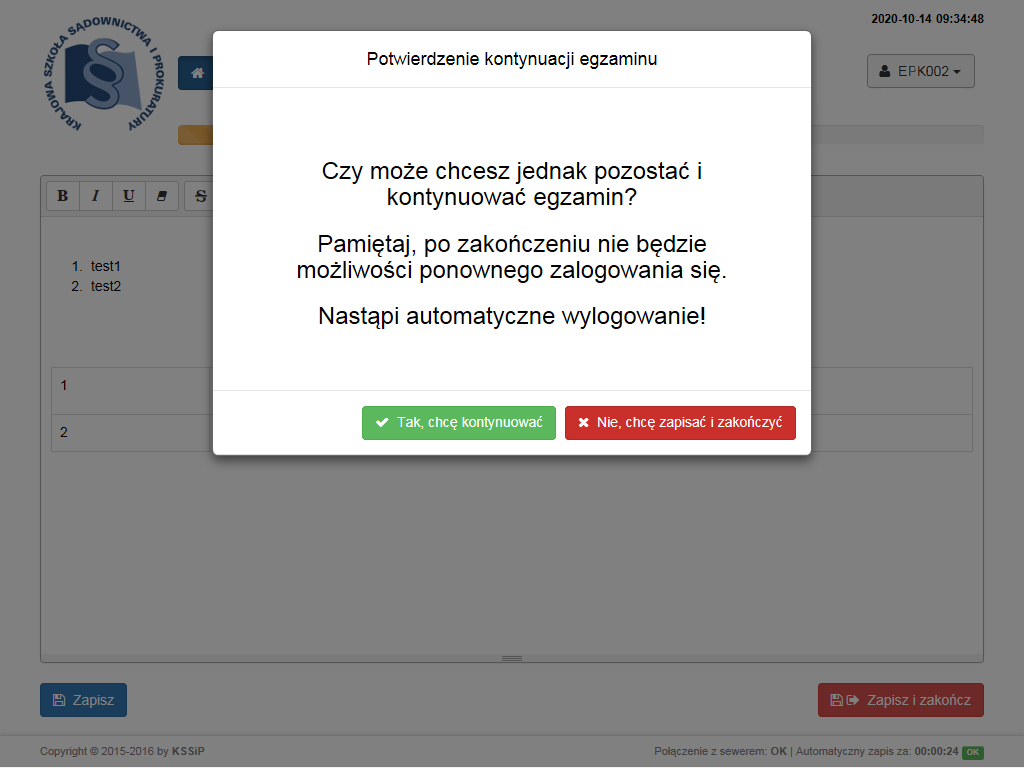 Po ponownym zatwierdzeniu ekran powróci do wersji powitalnej bez możliwości ponownego zalogowania.Po wylogowaniu się zdający zgłasza zakończenie pracy poprzez podniesienie ręki i oczekuje przy stoliku 
na podejście informatyka.ZAKOŃCZENIE EGZAMINU PO UPŁYWIE CZASU JEGO TRWANIA:Po upływie czasu egzaminu praca zostanie automatycznie zapisana oraz nastąpi definitywne wylogowanie z systemu. Zdający zobowiązany jest udać się z numerem kodu do stanowiska komputerowego wyznaczonego 
do wydruku prac (stanowiska na końcu sali egzaminacyjnej).